Thursday, June 4th, 2020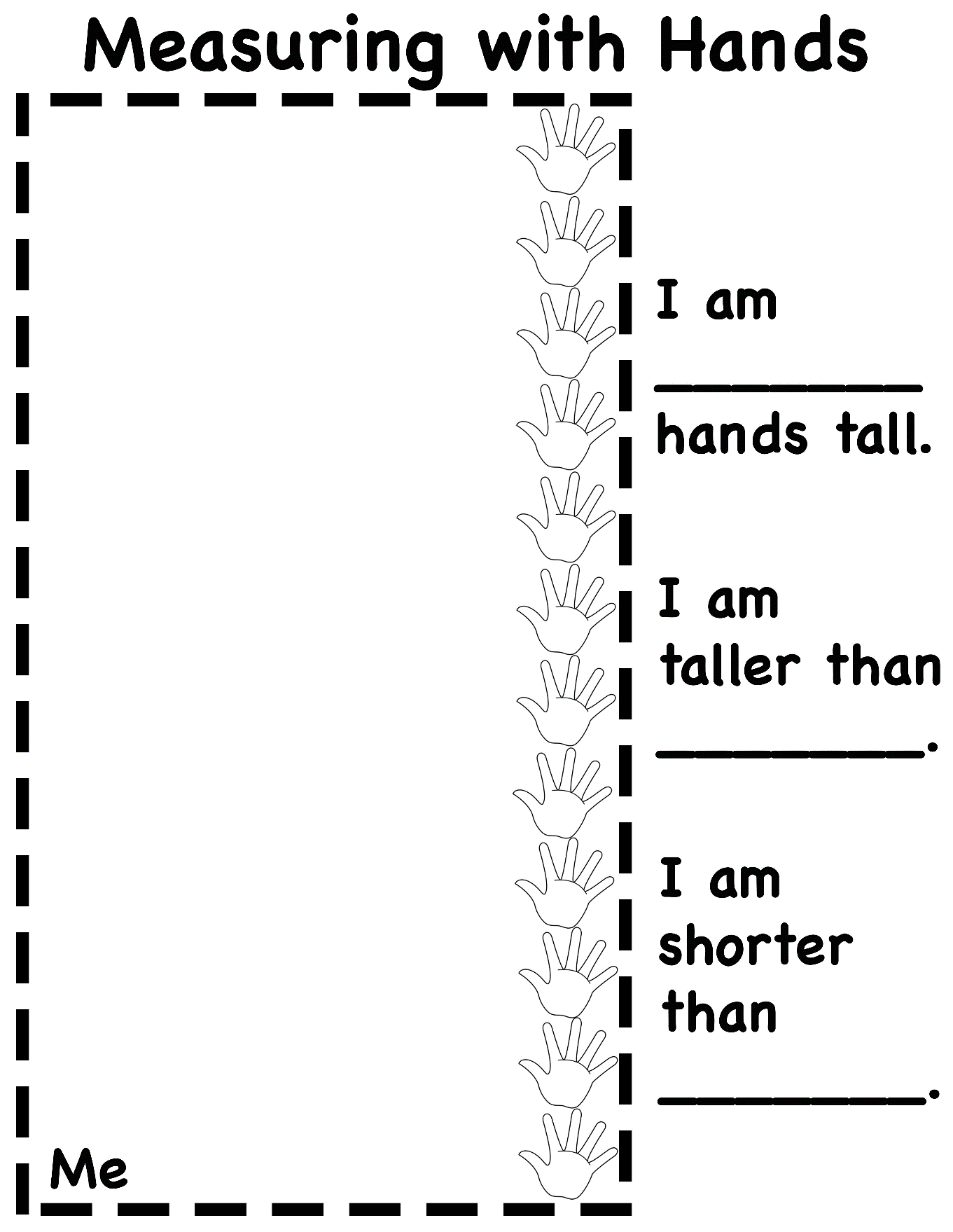 Morning GreetingGood Morning Kindergarten friends! Today is Thursday, June 4th, 2020. Have a thrilling Thursday! Fun Fact for today: Shark skin is very rough and it feels like sandpaper.ReadingToday’s Reading: Avid Readers work on the comprehension of the favorite stories by retelling all events that occurred. Teaching point for today: Listen to the read aloud story below then complete the Clark the Shark story retell in Seesaw. Read aloud: https://youtu.be/lgZRMptA0LkClark the Shark by Bruce HaleIndependent Reading: Read one nonfiction book on Raz kids and answer the comprehension questions.  Phonics: Log in to Seesaw to complete your phonics activity.WritingToday’s Writing focus point: When writing, students should use an uppercase letter at the beginning of a sentence, lowercase letters throughout the rest of the sentence, and a period at the end. Make sure to use spacing between your words and make sure your letters are sitting on the lines, too!Today’s Independent Writing assignment: Write 3-5 sentences to tell about something fun you did this week or something you will do this weekend. Share your writing on Seesaw! MathMath Focus: MeasurementLog in to Seesaw and watch a math video about measuring with your hands!Complete the paper below then upload a picture in Seesaw!Independent Practice: Log in to Happy Numbers for 10 minutes.ScienceNonfiction Study on Sharks: Go to this link and learn about the different types of sharks. https://youtu.be/tfWMwG6aYzQ